				Attestato AITI di formazione professionaleLeivi, 29 marzo 2021							Maura CapelliINFORMAZIONI PERSONALIMaura Capelli  Nata a Genova il 13 aprile 1964POSIZIONE OCCUPAZIONEATTIVITà PROFESSIONALETITOLO DI STUDIO dichiarazioni personaliProfessore a contratto Università di GenovaInterprete e traduttrice Laurea magistrale in lingue moderne per la comunicazione internazionale conseguita presso l’Università Guglielmo Marconi di Roma in data 19.12.2017 per le lingue francese e inglese con la votazione di 104/110, riconosciuta da “US Department of Education”Socio ordinario AITI (Associazione Italiana Traduttori Interpreti)ESPERIENZA PROFESSIONALE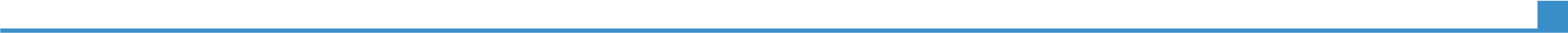 Esperienza nel settore dei programmi transfrontalieri europei in qualità di traduttrice e interprete in simultanea Interprete simultaneista in convegniTraduttrice di varie tipologie di documentiSettori di specializzazione:progetti transfrontalieri europei, settore aziendale e commerciale/marketing, risorse umane, sindacati (social dialogue, negoziazione collettiva), ambiente e green jobs, salute e sicurezza sul lavoro, politiche del mercato del lavoro, migrazioniISTRUZIONE E FORMAZIONESostituire con il livello QEQ o altro, se conosciutoLaurea magistrale in lingue moderne per la comunicazione internazionale per le lingue francese e ingleseProfessionista di cui alla legge n. 4 del 14 01 2013 in regime forfettario, esente IVA ed esente ritenuta d’accontoProgramma di formazione continua di AITILaurea magistrale in lingue moderne per la comunicazione internazionale per le lingue francese e ingleseProfessionista di cui alla legge n. 4 del 14 01 2013 in regime forfettario, esente IVA ed esente ritenuta d’accontoProgramma di formazione continua di AITICOMPETENZE PERSONALILingua madreItalianoItalianoItalianoItalianoItalianoAltre lingueCOMPRENSIONE COMPRENSIONE PARLATO PARLATO PRODUZIONE SCRITTA Altre lingueAscolto Lettura Interazione Produzione orale Francese C2C2C2C2C2Inglese C2C2C2C2C2Spagnolo               C2                               C2                             C1                            C1                             C1              C2                               C2                             C1                            C1                             C1              C2                               C2                             C1                            C1                             C1              C2                               C2                             C1                            C1                             C1              C2                               C2                             C1                            C1                             C1C2C2C2C2Competenze comunicativeBuone competenze comunicative acquisite durante la mia attività di interprete e professore universitario.Competenze organizzative e gestionaliBuone competenze acquisite nella gestione e organizzazione della mia attività professionale di interprete e traduttrice free-lanceCompetenze professionaliCompetenze di interprete e traduttrice acquisite nella mia lunga esperienza di lavoro.Competenze informaticheBuona padronanza degli strumenti di Microsoft Office, Internet.Altre competenzePatente di guidaA/BULTERIORI INFORMAZIONIPubblicazioniPresentazioniProgettiConferenzeSeminariRiconoscimenti e premiPubblicazione ai fini dellaNormativa in materia di  Trasparenza ex D.Lgs 33/2013 e Trattamento dati personaliFornisco il consenso al trattamento dei miei dati personali secondo le modalità di cui al GDPR 2016/679 e dichiaro di essere consapevole che i dati raccolti saranno trattati nel rispetto di quanto previsto dal GDPR 2016/679 e che il titolare del trattamento dei dati è il partenariato del Progetto FRI_START2.Autorizzo la pubblicazione online del presente CV al fine di adempiere alle disposizioni in materia di trasparenza e il trattamento dei dati ai sensi della Direttiva (UE) 2016/680 del Parlamento Europeo e del Consiglio del 27 aprile 2016.